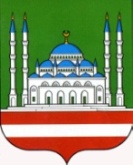 НачальникуДепартамента культуры Мэрии г. Грозного	М. С- М. АмаевойОтчето работе Ансамбля песни «Столица»за 2020 г.В целях исполнения плана работы ансамблем песни «Столица» в январе проведены следующие мероприятия:Духовно-нравственное воспитание и развитие подрастающего поколения15 января в 15 – 00 ч. в актовом зале ансамбля песни «Столица» состоялся мастер- класс по вокалу: «Основные элементы вокального искусства». Данный мастер – класс позволил познакомиться с различными жанрами пения – эстрадное, классическое, народное, оперное и т.д. Рассматривались приемы эстрадного и народного пения, такие как – фальцет, расщепление, вибрато и другие. Количество участников – 1 чел., зрителей – 20.Гражданско–патриотическое воспитание подрастающего поколения9 января в 15 – 00 ч. в ДК им. Ш.Эдисултанова состоялся праздничный концерт, посвященный 63 – й годовщине со Дня восстановления Чечено – Ингушской АССР. Эта важное историческое событие для чеченцев и отмечается ежегодно 9 января. Эта дата ознаменовалась как день, положивший конец периоду репрессий. После официальной части гости смогли насладиться музыкальными композициями, в которых воспевается любовь к родине.Количество участников – 2 чел., зрителей – 100.В целях исполнения плана работы ансамблем песни «Столица» в феврале проведены следующие мероприятия:Духовно - нравственное и гражданско - патриотическое воспитание и развитие подрастающего поколения           21 февраля в 15 - 00 ч. в ДК им. Ш. Эдисултанова состоялся тематический вечер «23 февраля – День защитника Отечества». Эта важная дата ежегодно отмечается по всей стране. Мероприятие сопровождалось концертной программой, насыщенной патриотическими композициями.  Своим исполнением зрителей порадовали солисты Ансамбля песни «Столица». Количество участников – 3 чел., зрителей – 100.Мероприятия по профилактике наркомании, алкоголизма и табакокурения          20 февраля в 16 - 00 ч. в актовом зале ансамбля песни «Столица» состоялся информационный час: «Как жить сегодня, чтобы иметь шансы увидеть завтра». Решения, принятые сейчас, могут сильно влиять на дальнейшую жизнь. Участники обсуждали как уберечься от пагубных привычек, чтобы будущее было светлым и полным здоровья. Количество участников – 1 чел., зрителей – 15.Мастер-классы, семинары, практикумы         18 февраля в 14 - 00 ч. в актовом зале ансамбля песни «Столица» состоялся мастер–класс по хореографии: «Техника и стиль танца». Обучение различным техникам и стилям позволят разнообразить движения в танцах, также учит дисциплине. Благодаря упорным занятиям техника оттачивается, и танцор движется уверенней и профессиональней. Мастер - класс помог участникам узнать много нового и закрепить свои знания. Количество участников – 1 чел., зрителей – 20.Внеплановые:7 февраля в 15-00 ч. во Дворце танца «Вайнах» состоялось мероприятие, посвященное Международному дню детей, страдающих от онкологических заболеваний – «Мы рядом!». Для детей была подготовлена развлекательная программа. Участники группы «Аль – Муъминун» порадовали юных зрителей своими нашидами и назмами.Количество участников – 1 чел., зрителей – 60.15 февраля в 11-00 ч. в первом учебном корпусе ГГНТУ им. академика М.Д. Миллионщикова состоялось мероприятие по случаю подведения итогов научно – исследовательской работы на Ежегодной итоговой конференции профессорско – преподавательского состава университета. После официальной части, мероприятие завершилось концертной программой. Зрителей своими зажигательными песнями порадовали солисты ансамбля песни «Столица».Количество участников – 4 чел., зрителей – 70.        20 февраля в 10 - 00 ч. в с. Чернокозово Наурского муниципального района ЧР состоялось культурно - просветительское мероприятие "Вечер нашидов" для осужденных ФКУ ИК - 2. Участники группы "Аль - Муъминун" исполнили полюбившиеся всем нашиды и назмы. Количество участников – 1 чел., зрителей – 70.        21 февраля в 11 - 00 ч. на бульваре им. С. Дудаева состоялось торжественное мероприятие "Чеченцы - на страже защиты Отечества", посвященное Дню защитников Отечества. Зрителей порадовала своими патриотическими песнями солистка ансамбля песни «Столица». Количество участников – 1 чел., зрителей – 80.         29 февраля в 12 – 00 ч. на Центральной площади им. А.Ш. Кадырова состоялся ежегодный Фестиваль черемши «Honk Fest». В рамках программы фестиваля для всех желающих были организованы кулинарные мастер – классы, а также конкурс на лучшее приготовление блюд из черемши. Жителей и гостей столицы порадовали концертной программой, в которой прин\ли участие солисты ансамбля песни «Столица». Количество участников – 4 чел., зрителей – 400.В целях исполнения плана работы ансамблем песни «Столица» в марте проведены следующие мероприятия:Мероприятия по духовно - нравственному воспитанию и развитию подрастающего поколения:        6 марта в 15-00 ч. в ДК им. Ш.Эдисултанова состоялся праздничный концерт, посвященный Международному женскому Дню «Дорогим женщинам, посвящается». Женщина занимает ключевое место в воспитании молодого поколения нации, она является хранительницей домашнего очага. Со сцены звучали музыкальные композиции, восхваляющих женщин и их ежедневные подвиги. В мероприятии приняли участие солисты ансамбля песни «Столица» г. Грозного.
Количество участников - 5 человек, количество зрителей - 100 человек.17 марта в 14-00 ч. для работников ансамбля песни «Столица» была проведена беседа, посвященная священному месяцу Раджаб «Раджаб - месяц возвеличенный Аллахом». Месяц Раджаб – первый из трех месяцев, являющихся величайшей милостью Всевышнего Аллаха к Своим рабам. Целью мероприятия является напоминание о том. что это священное время необходимо проводить в покаянии, посте, молитвах и в совершении как можно больше добрых дел. Участники беседы отметили значимость и важность столь благословенного времени в жизни мусульманина.
Количество участников: 1 человек, количество зрителей: 20 человек.Внеплановые:       6 марта в 11-00 ч. в Министерстве ЧР по национальной политике и внешним связям состоялась встреча, посвященная Международному женскому Дню с женщинами-матерями, представительницами малых народов, воспитывающих детей с ограниченными возможностями. Зрителей порадовали зажигательной концертной программой, в которой принял участие солист ансамбля песни «Столица». Количество участников - 1 человек, количество зрителей - 70 человек.        6 марта в 14-00 ч. в ГБУ «Республиканская специальная библиотека для слепых» состоялось праздничное мероприятие, приуроченное к Международному женскому дню 8 марта. Для прекрасной половины коллектива звучали самые зажигательные композиции. В данном мероприятии принял участие солист ансамбля песни «Столица».
Количество участников - 1 человек, зрителей - 60 человек.       6 марта в 15-00 ч. в Грозненском Суворовском военном училище для прекрасной половины коллектива состоялось праздничное мероприятие к Международному женскому Дню. Женщин поздравили с их днём и порадовали концертной программой, в которой принял участие солист – вокалист ансамбля  песни«Столица».
Количество участников - 1 человек, зрителей - 80 человек.В целях исполнения плана работы ансамблем песни «Столица» в апреле проведены следующие мероприятия:12 апреля солисты ансамбля песни «Столица» представили музыкальную композицию с призывом оставаться дома и использовать время карантина с пользой. Артисты показали, что соблюдая карантин можно заниматься творчеством, любимыми делами и развиваться. Количество участников - 9 человек, просмотров - 185.16 апреля солисты ансамбля песни «Столица» приняли участие в цикле видеороликов, запущенный Департаментом культуры Мэрии г. Грозный к предстоящему Дню чеченского языка. Артисты прочитали стихотворение «Ненанмотт». Количество участников: 6 человек, просмотров – 112.30 апреля руководитель МБУ ансамбля песни «Столица» г. Грозного провел видеоурок на тему: «Чеченские композиторы. Их вклад в культуру». Важную роль в ней выполняет – музыка, а ее в свою очередь создают композиторы, как авторы музыкальных произведений. Среди выходцев Чечни немало известных композиторов. Их музыка, посвященная песням о любви к Родине, матери, а также тяжелым временам нашего народа, навсегда останутся весомым вкладом. Цель урока: показать и донести значимость труда чеченских композиторов, ведь их музыка оставляет след не только в культуре, но и в сердцах людей. Количество участников - 1 человек, просмотров - 200.В целях исполнения плана работы ансамблем песни «Столица» в мае проведены следующие мероприятия:24 мая на ЧГТРК «Грозный» состоялся онлайн вечер нашидов с участием артистов Чеченской государственной филармонии им. А. Шахбулатова и Департамента культуры Мэрии г. Грозного. В вечере нашидов принял участие солист ансамбля песни «Столица» и группы «Аль – Муъминун» Сулейман Ахаршаев. Количество участников - 1 человек, просмотров - 341. 29 мая солисты ансамбля песни «Столица» приняли участие во флешмобе, объявленном газетой «Даймохк» - «Бекалахь, нохчийн мотт». Артисты прочитали стихотворение Нурди Пашаева «Ненан мотт». Количество участников – 6 человек, просмотров – 67.В целях исполнения плана работы ансамблем песни «Столица» в июне проведены следующие мероприятия:24 июня в 11-00 ч. в амфитеатре парка Департамента культуры Мэрии г. Грозного состоялся концерт, приуроченный к 75-ой годовщине со Дня победы в Великой Отечественной войне. Мероприятие состоялось в рамках проекта Всероссийской акции «Песни и стихи – Парад победителей». В мероприятии приняли участие солисты ансамбля песни «Столица». Количество участников – 2 чел., зрителей – 50 челВ целях исполнения плана работы ансамблем песни «Столица» в июле проведены следующие мероприятия:МЕРОПРИЯТИЯ ПО ПРОФИЛАКТИКЕ ЭКСТРЕМИЗМА И ТЕРРОРИЗМА16 июля в 14-00 ч. для работников ансамбля песни «Столица» состоялся диспут: «Терроризм – угроза человечеству». Цель: подобные мероприятия позволяют правильно реагировать на чрезвычайную ситуацию. Количество участников – 1 чел., зрителей – 15 чел.МЕРОПРИЯТИЯ ПО ПРОФИЛАКТИКЕ НАРКОМАНИИ, АЛКОГОЛИЗМА И ТАБАКОКУРЕНИЯ22 июля в 16-00 ч. для работников ансамбля песни «Столица» был проведен познавательный час: «Жить свободно – значит жить без зависимости». Цель мероприятия: пропаганда здорового образа жизни.Количество участников – 1 чел., зрителей – 15 чел.МАСТЕР-КЛАССЫ, СЕМИНАРЫ, ПРАКТИКУМЫ7 июля в 15-00 ч. в актовом зале ансамбля песни «Столица» прошел мастер – класс по хореографии зале «Ритмика и танец». Цель мероприятия: научиться применять ритмические движения под музыку в танце.Количество участников – 1 чел., зрителей – 15 чел.В целях исполнения плана работы ансамблем песни «Столица» в августе проведены следующие мероприятия:Духовно-нравственное воспитание и развитие подрастающего поколения20 августа в 11-00 ч. в ДК им. Ш. Эдисултанова состоялась выставка чеченских художников «Сан некъ», посвященная 69-летию со Дня рождения Первого Президента ЧР, Героя России А.А. Кадырова. В мероприятии принял участие солист ансамбля песни «Столица».Количество участников – 1 чел., зрителей – 70 чел.Профилактика правонарушений среди несовершеннолетних6 августа в 14-00 ч. для работников ансамбля песни «Столица» прошел информационный час: «Родители меня не понимают…или как услышать подростка». Цель мероприятия: ознакомиться с основными правилами построения конструктивного общения с подростками через активное слушание и выражения собственных чувств. Количество участников – 1 чел., зрителей – 20 чел.Внеплановые:18 августа в 15-00 ч. в Спорткомплексе «Олимпийский» состоялась Торжественная церемония открытия Чемпионата по тяжелей атлетике среди мужчин на призы памяти Первого президента ЧР – А-Х. Кадырова. В мероприятии приняли участие 2 солиста ансамбля песни «Столица».Количество участников – 2 чел., зрителей – 150 чел.В целях исполнения плана работы ансамблем песни «Столица» в сентябре проведены следующие мероприятия:Духовно-нравственное воспитание и развитие подрастающего поколения18 сентября в 14 – 00 ч. для работников ансамбля песни «Столица» был проведен мастер – класс по вокалу: «Берем высокие ноты». Желание петь высокие ноты – естественное желание вокалиста. Они украшают песню и без них не спеть любимую композицию. Цель мероприятия: правильно научиться брать высокие ноты. Количество участников – 1 чел., зрителей – 20 чел.Профилактика и предупреждение распространения социально-значимых заболеваний	17 сентября в 16 – 00 ч. для работников ансамбля песни «Столица» была проведена беседа: «Степень риска». Обсуждали статистику смертей от гепатита и других социально-значимых заболеваний. Здоровье для человека – самая главная ценность. Цель: пропаганда здорового образа жизни.Количество участников – 1 чел., зрителей – 20 чел.Внеплановые:4 сентября в 14 – 00 ч. на ЧГТРК «Грозный» прошло Ток – шоу, посвященное Дню Чеченской Республики. После официальной части, состоялась концертная программа в которой принял участие солист ансамбля песни «Столица». Количество участников – 1 чел., зрителей – 60 чел.5 сентября в 10 – 00 ч. на Аллее славы состоялось торжественное мероприятие ко Дню гражданского согласия и единения. Этот день с каждым годом имеет все большее значение, ибо согласие и единение народов – есть фундамент мира и понимания. В мероприятии принял участие солист ансамбля песни «Столица». Количество участников – 1 чел., зрителей – 80 чел.14 сентября в 14 – 00 ч. на территории комплекса «Грозненское море» состоялся I – й открытый рыболовный фестиваль «Грозная рыбалка. Осень 2020». В течении двух дней состязание определит лучших в различных номинациях. Мероприятие сопровождалось концертной программой в которой приняли участие солисты ансамбля песни «Столица». Количество участников – 3 чел., зрителей – 80 чел.17 сентября в 11-00 ч. в Министерстве по национальной политике, внешним связям, печати и информации прошло праздничное мероприятие ко Дню чеченской женщины. Для дам звучали нежные, а также зажигательные композиции. Солисты ансамбля песни «Столица» поздравили женщин с их днем, и подарили хорошее настроение на весь остаток дня. Количество участников – 2 чел., зрителей – 100 чел.В целях исполнения плана работы ансамблем песни «Столица» в октябре проведены следующие мероприятия:ДУХОВНО-НРАВСТВЕННОЕ И ГРАЖДАНСКО-ПАТРИОТИЧЕСКОЕ ВОСПИТАНИЕ2 октября в 14-00 ч. для работников ансамбля песни «Столица» был проведен познавательный час, посвященный Дню города: «Грозный - история и современность». Сегодня Грозный является одним из самых перспективных городов России, переживший немало радостных и трагических моментов.
Цель мероприятия: знакомство с историей основания и становления города. Количество участников – 1 чел., зрителей – 20 чел.С 13 по 16 октября в ДК им. Ш.Эдисултанова состоялись сразу два городских конкурса по вокалу и хореографии. Мероприятие проходило в рамках детского фестиваля детского творчества «Осень в Грозном». Среди жюри, оценивающих участников конкурса были Народный артист ЧР Исмаил Мусхабов и заслуженная артистка ЧР Лариса Садулаева. Количество участников: 2 чел.26 октября в 17-00 ч. в Государственном театрально-концертного зале г.Грозного состоялся концерт «Осень в Грозном» с участием артистов Департамента культуры Мэрии г. Грозного. В концертную программу вошли самые яркие и красивые номера. В мероприятии приняли участие Народный артист ЧР Исмаил Мусхабов, Заслуженные артисты ЧР Руслан Болотмурзаев и Лариса Садулаева, солисты ансамбля песни «Столица» и многие другие. Количество участников: 13 чел., зрителей – 400 чел.29 октября в 14-00 ч. работники ансамбля песни «Столица» провели религиозный обряд Мовлид, приуроченный ко дню рождения Пророка Мухаммада ﷺ. Собравшиеся восхваляли Пророка (ﷺ), прося милости и благодати Всевышнего.
Количество участников - 3 чел., зрителей - 15 чел.МЕРОПРИЯТИЯ ПО ПРОФИЛАКТИКЕ ЭКСТРЕМИЗМА И ТЕРРОРИЗМА20 октября в 15-00 ч. для работников ансамбля песни «Столица» был проведена беседа «Территория безопасности». Обсуждали колоссальную угрозу безопасности всего мирового сообщества, поскольку терроризм наносит огромный ущерб той системе ценностей, которая определяет сегодня человеческую жизнь. Цель: подобные мероприятия позволяют правильно реагировать на чрезвычайную ситуацию. Количество участников – 1 чел., зрителей – 20 чел.Внеплановые:1 октября в 15 – 00 ч. на центральной площади А.Кадырова состоялся Фестиваль молодых талантов и ремесленников «Говзалла». Такого рода мероприятия позволяют юным дарованиям раскрыть свои способности в различных жанрах искусства.  Мероприятие сопровождалось концертной программой, в которой приняли участие солисты ансамбля песни «Столица». Количество участников – 3 чел., зрителей – 100 чел.5 октября в 19 – 00 ч. во Дворце торжеств им. Д. Омаева состоялся концерт, посвященный 202-летию Дня города Грозный. На сцене выступали звезды чеченской эстрады, танцевальные ансамбли, юмористические коллективы и т.д. Завершился концерт грандиозным фейерверком. В мероприятии приняли участие солисты ансамбля песни «Столица». Количество участников – 5 чел.24 октября в банкетном зале Гранд – Холл «Фирдаус» состоялось мероприятие, посвященное закрытию Всероссийского фестиваля национальных театров «Федерация». В мероприятии приняли участие солисты ансамбля песни «Столица». Количество участников – 3 чел., зрителей – 150 чел.В целях исполнения плана работы ансамблем песни «Столица» в ноябре проведены следующие мероприятия:Духовно-нравственное воспитание и развитие подрастающего поколения24 ноября в 13-00 ч. для работников ансамбля песни «Столица» была проведена беседа «Образ матери в музыкальных произведениях», посвященная предстоящему Дню матери. Многие композиторы, обращаются к данной теме, так как она всегда вызывают эмоциональный отклик. Цель: актуализировать знания о том, что в произведениях музыки и искусства разными средствами выразительности изображен образ матери. Количество участников – 1 чел., зрителей – 15.Профилактика и предупреждение распространения социально-значимых заболеваний16 ноября в 15-00 ч. для работников ансамбля песни «Столица» была проведена беседа «Позитив и здоровье – ориентир на будущее». Участники беседовали о факторах, влияющих на здоровье человека и его благополучие. А также определили основные составляющие здорового образа жизни, чтобы уберечь себя от различных заболеваний. Цель: мотивация к здоровому образу жизни современного молодого поколения. Количество участников – 1 чел., зрителей – 15.Внеплановые:1 ноября в 13-00 ч. в с. Герменчук состоялся открытый рыболовный турнир по фидерной ловле «BIG FISHING – 2020». В рамках которой состоялась концертная программа для гостей и участников турнира. В мероприятии приняли участие солисты ансамбля песни «Столица». Количество участников – 6 чел., зрителей – 150 чел.4 ноября в 10-00 ч. в Гимназии № 14 прошел турнир по мини-футболу среди учителей. По окончанию матча, состоялась концертная программа, в которой принял участие солист ансамбля песни «Столица». Количество участников – 1 чел., зрителей – 100.17 ноября в Государственном драматическом театре им. Х.Нурадилова состоялась церемония закрытия и гала-концерт Международного фестиваль-конкурса «Орфей – 2020», посвященного памяти артиста СССР М.Магомаева. В конкурсе принимали участие солисты ансамбля песни «Столица» Берсанукаев Юсуп и Зубайраев Висита. Берсанукаев Юсуп стал дипломатом в возрастной категории 18-22 лет.Количество участников – 2 чел.В целях исполнения плана работы ансамблем песни «Столица» в декабре проведены следующие мероприятия:Гражданско–патриотическое воспитание подрастающего поколения	11 декабря в 15-00 ч. в ДК им. Ш.Эдисултанова состоялся онлайн – концерт ко Дню конституции РФ. Конституция – это высший нормативно-правовой акт, который закрепляет государственное устройство нашей страны. В Чеченской Республике ежегодно отмечают День Конституции. Количество участников – 2 чел.Профилактика дорожно – транспортных нарушений10 декабря в 16-00 ч. для работников ансамбля песни «Столица» был проведен Информационный час «Регулируемый перекресток». Перекресток – это участок дороги, где пересекаются пути транспорта и пешеходов. Обсуждали правила поведения на дороге и насколько важно их помнить. Цель: воспитывать осторожность и умение анализировать дорожные ситуации. Количество участников – 1 чел., зрителей – 15 чел.В 2020 г. в ансамбле песни «Столица» прошло 43 мероприятия.(26 концертов, 11 бесед, 4 мастер – класса, 1 мовлид и 1 участие в жюри)Количество участников и зрителей 3 049 человек;Участников –    91 чел., зрителей – 2 958 чел.Количество зрителей концертных мероприятий – 2 698Директор                                                                                          И.М. МусхабовИсп.: Х.Б. Марзабекова8 (928) 641 24 60Департамент культуры Мэрии г. ГрозногоМуниципальное бюджетное учреждениеАНСАМБЛЬ ПЕСНИ «СТОЛИЦА»Г. ГРОЗНОГО(МБУ Ансамбль песни «Столица»г. Грозного)пр. А.А. Кадырова, 39, г. Грозный,Чеченская Республика, 364021тел.: (8712) 22-63-04; e-mail: stolica_mz@mail.ru;http://depcult95.ru;ОКПО 66587337; ОГРН 1102031004448;ИНН/КПП 2014004048/201401001Соьлжа - Г1алин Мэрин культуран ДепартаментМуниципальни бюджетан учреждениИЛЛИЙН АНСАМБЛЬ «СТОЛИЦА» СОЬЛЖА - Г1АЛИН(МБУ Иллийн Ансамбль «Столица» Соьлжа - Г1алин)А.А. Кадыровн ц1арах пр., 39, Сольжа-Г1ала,Нохчийн Республика, 364021;тел.: (8712) 22-63-04; e-mail: stolica_mz@mail.ru;http://depcult95.ru;ОКПО 66587337; ОГРН 1102031004448;ИНН/КПП 2014004048/201401001№На №На №отНаименованиеколичество мероприятийколичество участниковКоличество зрителейДуховно-нравственное и гражданско-патриотическое воспитание и развитие подрастающего поколения 1236860Профилактика и предупреждение распространения социально-значимых заболеваний 2235Профилактика наркомании, алкоголизма и табакокурения 2230Профилактика правонарушений среди несовершеннолетних 1120Профилактика терроризма и экстремизма 2235Профилактика дорожно-транспортных нарушений1115Мастер-классы, семинары, практикумы4475Внеплановые мероприятия19451 888ИТОГО43912 958​Конкурсы​26-Участие в Республиканских конкурсах14-Участие в Международных конкурсах12-